Шаповалівської ЗОШ І-ІІІ ступенівВиконали учні 7 класу Шпуй ВалентинРибецький ЕвгенійКалюжний ЮрійШерембей Артем  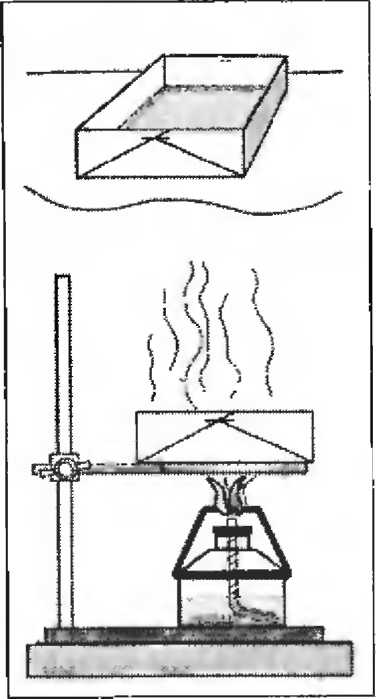 Дану демонстрацію доцільно використати при вивченні теми «Теплова дія на тіло».Метою експерименту показати теплову дію на речовину.Прилади та матеріали: спиртівка, штатив з кільцем, паперова ванна, вода.З аркуша паперу зробіть посудину, як зображено на малюнку. Щоб вона не розпалася, скріпіть її скобками або нитками. Наберіть у посудину небагато води і встановіть її на кільце над спиртівкою. Через деякий час ви побачите, що вода закипіла, а паперова посудина залишилася цілою!Вода, маючи велику теплоємність і гарну теплопровідність, швидко відбирає від паперу енергію, тому папір має температуру, не набагато вищу, ніж вода. Температура кипіння води 100 °С (за нормального тиску), а для загоряння паперу необхідна температура вища за 400 °С, тому папір залишиться цілим.